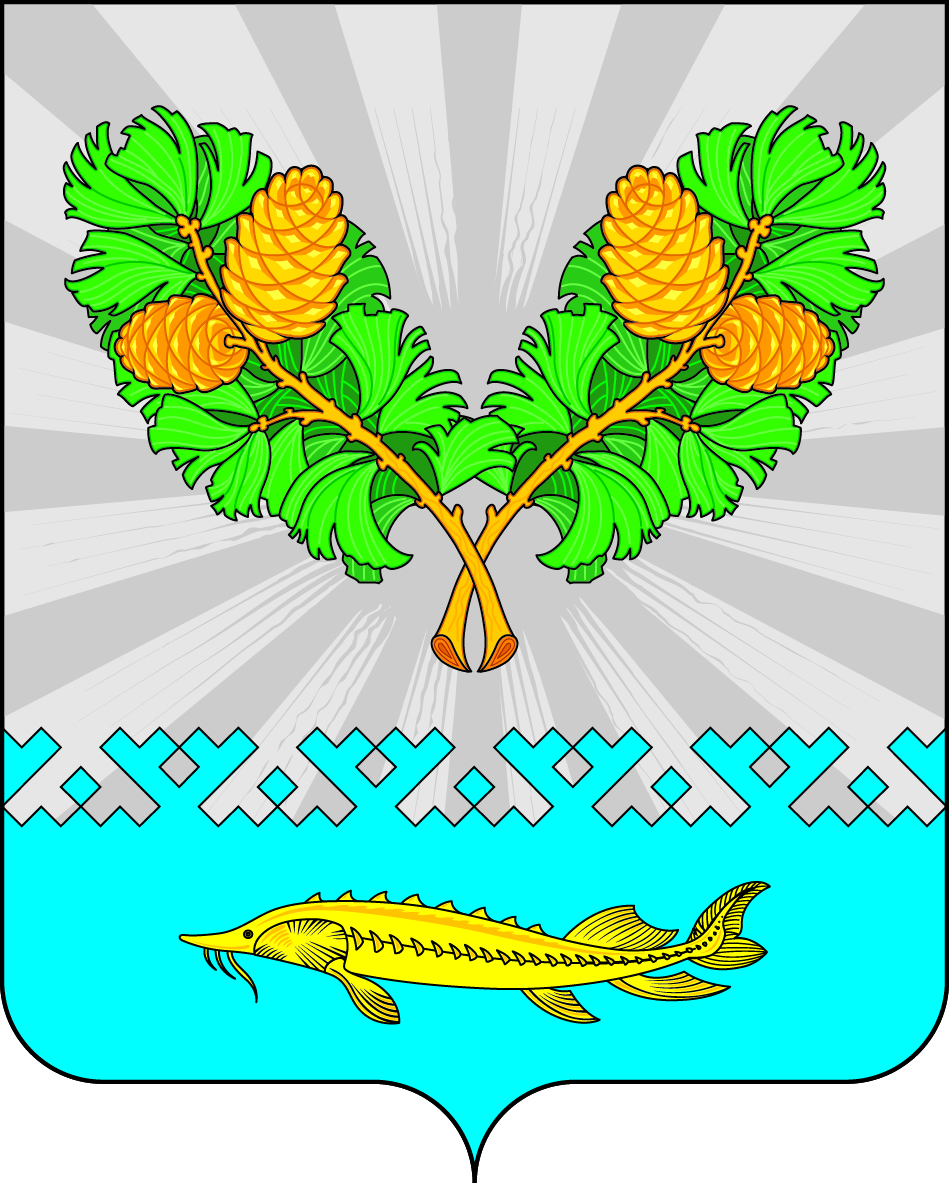 О внесении изменения в постановление администрации сельского поселения Карымкары от 10.03.2022 № 37-п «Об утверждении порядка ведения муниципальной долговой книги администрации сельского поселения Карымкары»В соответствии с Федеральным законом от 26.03.2022 № 65-ФЗ «О внесении изменений в Бюджетный кодекс Российской Федерации»:1.Внести в приложение к постановлению администрации сельского поселения Карымкары от 10.03.2022 № 37-п «Об утверждении порядка ведения муниципальной долговой книги администрации сельского поселения Карымкары» изменение, изложив пункт 3.2 раздела III в следующей редакции:«3.2. Информация о долговых обязательствах вносится в Долговую книгу в следующие сроки:3.2.1. Информация о долговых обязательствах (за исключением обязательств по муниципальным гарантиям) вносится финансово -  экономическим отделом администрации сельского поселения Карымкары в Долговую книгу в срок, не превышающий пяти рабочих дней с момента возникновения соответствующего обязательства.3.2.2. Информация о долговых обязательствах по муниципальным гарантиям вносится финансово – экономическим отделом администрации сельского поселения Карымкары в Долговую книгу в течении пяти рабочих дней момента получения сведений о фактическом возникновении (увеличении) или прекращении (уменьшении) обязательств принципала, обеспеченных муниципальной гарантией.».2. Постановление вступает в силу со дня его официального обнародования.3. Настоящее постановление обнародовать и разместить на официальном веб-сайте Администрации поселения Карымкары (adm-kar.ru) в информационно-телекоммуникационной сети общего пользования (компьютерной сети «Интернет»).4.	Контроль за выполнением постановления возложить на начальника финансово-экономического отдела администрации сельского поселения Карымкары.АДМИНИСТРАЦИЯСЕЛЬСКОГО ПОСЕЛЕНИЯ КАРЫМКАРЫОктябрьского районаХанты - Мансийского автономного округа - ЮгрыПОСТАНОВЛЕНИЕАДМИНИСТРАЦИЯСЕЛЬСКОГО ПОСЕЛЕНИЯ КАРЫМКАРЫОктябрьского районаХанты - Мансийского автономного округа - ЮгрыПОСТАНОВЛЕНИЕАДМИНИСТРАЦИЯСЕЛЬСКОГО ПОСЕЛЕНИЯ КАРЫМКАРЫОктябрьского районаХанты - Мансийского автономного округа - ЮгрыПОСТАНОВЛЕНИЕАДМИНИСТРАЦИЯСЕЛЬСКОГО ПОСЕЛЕНИЯ КАРЫМКАРЫОктябрьского районаХанты - Мансийского автономного округа - ЮгрыПОСТАНОВЛЕНИЕАДМИНИСТРАЦИЯСЕЛЬСКОГО ПОСЕЛЕНИЯ КАРЫМКАРЫОктябрьского районаХанты - Мансийского автономного округа - ЮгрыПОСТАНОВЛЕНИЕАДМИНИСТРАЦИЯСЕЛЬСКОГО ПОСЕЛЕНИЯ КАРЫМКАРЫОктябрьского районаХанты - Мансийского автономного округа - ЮгрыПОСТАНОВЛЕНИЕАДМИНИСТРАЦИЯСЕЛЬСКОГО ПОСЕЛЕНИЯ КАРЫМКАРЫОктябрьского районаХанты - Мансийского автономного округа - ЮгрыПОСТАНОВЛЕНИЕАДМИНИСТРАЦИЯСЕЛЬСКОГО ПОСЕЛЕНИЯ КАРЫМКАРЫОктябрьского районаХанты - Мансийского автономного округа - ЮгрыПОСТАНОВЛЕНИЕАДМИНИСТРАЦИЯСЕЛЬСКОГО ПОСЕЛЕНИЯ КАРЫМКАРЫОктябрьского районаХанты - Мансийского автономного округа - ЮгрыПОСТАНОВЛЕНИЕ«25»июля2022 г.№       97-пП. КарымкарыП. КарымкарыП. КарымкарыП. КарымкарыП. КарымкарыП. КарымкарыП. КарымкарыП. КарымкарыП. Карымкары  Глава сельского поселения Карымкары                                         Ф.Н. Семёнов                                        С.В. Заплатин 